Les forces de caractère individuelles et collectivesLes chercheurs ont montré qu’il existe 24 forces de caractère pour chaque être humain. Certaines sont plus prononcées que d’autres chez chacun d’entre nous.Si dans chaque situation, nous cherchions à mobiliser nos 5 forces les plus importantes au lieu de chercher à corriger nos défauts, nous serions plus efficaces et plus heureux dans la vie et dans nos apprentissages. Dans cette activité, tu vas apprendre à reconnaitre tes forces.Ces forces sont réparties en 6 grandes famillesLa construction de l’arbre des forces de la classeAvec cette activité, nous allons construire un bel arbre des forces de la classe avec :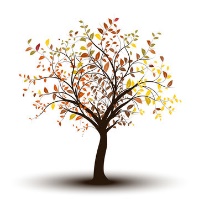 Les forces individuelles de chacun des élèves (= les feuilles) Les forces collectives de la classe (= le tronc)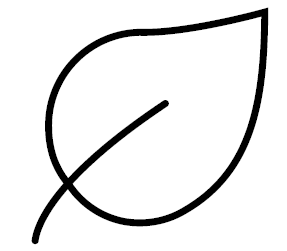 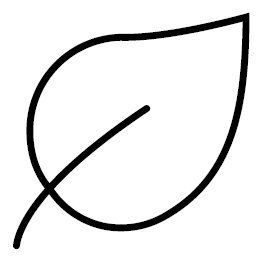 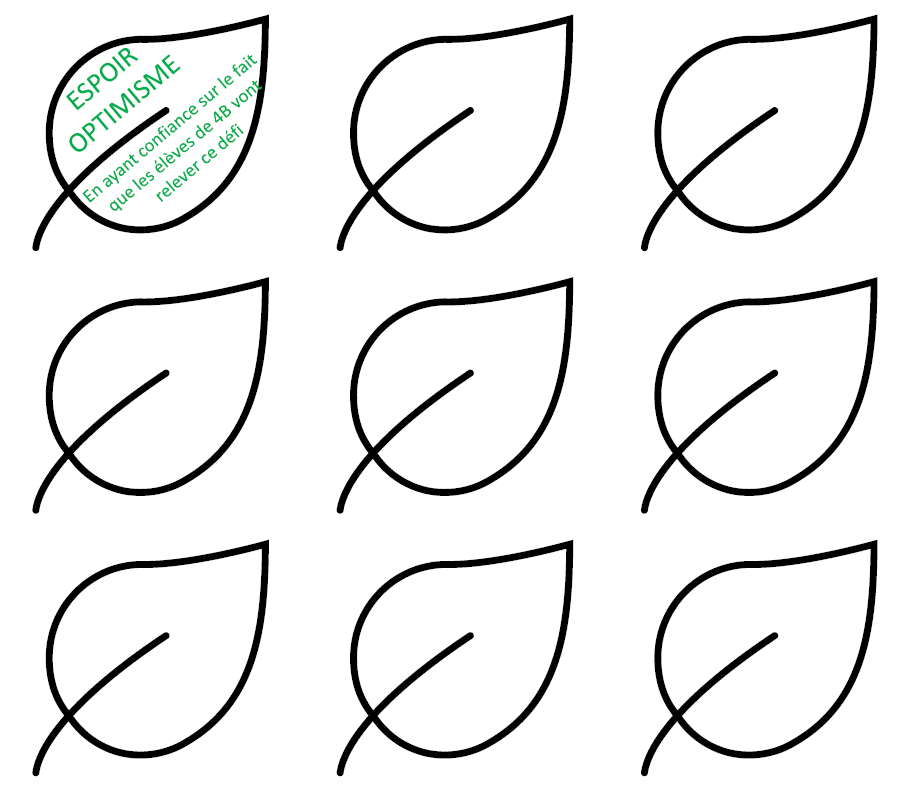 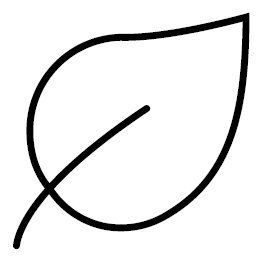 1Sagesse et connaissanceForces en lien avec les connaissancesCréativité, curiosité, discernement, goût de l’apprentissage, perspective2Courage Forces émotionnelles permettant d’atteindre des objectifs en dépit des difficultésVaillance, honnêteté, persévérance, enthousiasme3Humanité Forces qui impliquent de s’occuper des autres et de se lier d’amitiéGentillesse, amour, intelligence sociale4Justice Forces permettant une vie en société saine et harmonieuseJustice, capacité à diriger, esprit d’équipe5Tempérance et modérationForces qui protègent contre les excèsPardon, humilité, prudence, maitrise de soi6TranscendanceForces qui fournissent un sens à la vieAppréciation de la beauté, gratitude, espoir, humour, spiritualité (recherche du sens de la vie)Prénom 	Nom  	ClassePrénom 	Nom  	ClassePrénom 	Nom  	ClassePrénom 	Nom  	ClassePrénom 	Nom  	ClasseÀ partir des 24 cartes des forces, quelles sont les 5 forces qui selon toi te caractérisent le mieux ?Pour chacune, cite une occasion/une situation/une activité dans laquelle la classe s’est servi de ces forces :Pour chacune, cite une occasion/une situation/une activité dans laquelle la classe s’est servi de ces forces :Pour chacune, cite une occasion/une situation/une activité dans laquelle la classe s’est servi de ces forces :Demande à un 1er camarade de citer selon lui tes 3 principales forces de caractère :Demande à un 1er camarade de citer selon lui tes 3 principales forces de caractère :Demande à un 1er camarade de citer selon lui tes 3 principales forces de caractère :Demande à un 2e camarade de citer selon lui tes 3 principales forces de caractère :À partir des 24 cartes des forces, quelles sont les 5 forces qui selon toi caractérisent le mieux la classe de 2PAGOrA ?Pour chacune, cite une occasion/une situation/une activité dans laquelle la classe s’est servie de ces forces :Pour chacune, cite une occasion/une situation/une activité dans laquelle la classe s’est servie de ces forces :Pour chacune, cite une occasion/une situation/une activité dans laquelle la classe s’est servie de ces forces :